IEEE P802.11
Wireless LANsProposed changes in Section 10.38.9.2.410.38.9.2.4 MU-MIMO beamforming10.38.9.2.4.1 GeneralAn EDMG STA is MU-MIMO capable if the MU-MIMO Supported field in the STA’s EDMG Capabilitieselement is one. The MU-MIMO beamforming protocol enables a MU-MIMO capable initiator and one ormore MU-MIMO capable responders in an MU group to establish an antenna configuration which allowsthe initiator to transmit an EDMG MU PPDU to the responders in the MU group, such that the mutualinterference among the streams transmitted in the MU PPDU is minimized. In this context, the method ofminimizing interference is implementation dependent.The MU-MIMO beamforming protocol is started and controlled by the initiator, and comprises thefollowing consecutive phases:SISO phase, andMIMO phaseThe execution of the MU-MIMO beamforming protocol uses the EDMG Group ID Set element transmittedby the AP or PCP of the BSS. The AP or PCP shall transmit an EDMG Group ID Set element prior toperforming MU-MIMO beamforming protocol. The EDMG Group ID Set element shall include all existentgroups in a BSS. A MU-MIMO capable EDMG STA shall store the groups in the last received EDMGGroup ID Set element transmitted by the AP or PCP.10.38.9.2.4.2 SISO phaseThe goal of the SISO phase is to collect feedback on one or more suitable initiator’s TX and responder’sRX DMG antennas and sectors between the initiator and each responder intended to be part of the MUgroup. This information is then used to perform the following MIMO phase. All transmissions during theSISO phase should use the DMG control mode.Figure 51 depicts the SISO phase, which consists of two subphases, namely, an I-TXSS subphase and aSISO Feedback subphase. The initiator may perform the I-TXSS subphase. The I-TXSS subphase enablesthe initiator to obtain feedback from the responders in the MU group on one or more sectors for each of theinitiator’s TX DMG antenna.The initiator performs the I-TXSS subphase through the use of the Short SSW packet (see 30.9.1). In eachShort SSW packet transmitted as part of the I-TXSS, the initiator shall set the Direction field to zero, shallset the Addressing Mode field to indicate MU-MIMO and shall set the Destination AID field to contain agroup ID announced by the PCP or AP in the last transmitted EDMG Group ID Set element. In addition,the CDOWN field shall be set to the number of Short SSW packets remaining until the end of the I-TXSSsubphase and the Setup Duration field shall be set to the duration of the following SISO Feedbacksubphase.A MU-MIMO capable EDMG STA that receives a Short SSW packet indicating MU-MIMO transmissiondetermines that it is an intended recipient of the packet by matching the value of the Destination AID fieldin the packet with a value of the EDMG Group ID field contained in the last received EDMG Group ID Setelement. In case a match is found, the EDMG STA is an intended recipient of the packet if its AID isincluded in the EDMG Group ID field of the corresponding group. Otherwise, the EDMG STA is not anintended recipient of the packet and can ignore the remaining of the I-TXSS and SISO Feedback subphase,which can be done through the use of the value of the CDOWN and Setup Duration fields contained in thereceived Short SSW packet.The initiator shall perform the SISO Feedback subphase. If the I-TXSS is present, the SISO Feedbacksubphase shall start MBIFS following the end of the I-TXSS subphase. During the SISO Feedbacksubphase, the initiator transmits a BRP frame to poll each responder intended to be part of the MU group toobtain a list of sectors per each TX DMG antenna, and their associated quality indicators, between theinitiator and each responder. A responder shall respond to a received BRP frame with a BRP frame, whichcontains the sectors for each TX DMG antenna of the initiator and the sector’s corresponding qualityindicator. The BRP frame shall be transmitted SIFS following the reception of the corresponding BRPframe.10.38.9.2.4.3 MIMO phaseThe initiator shall start the MIMO phase MBIFS following the end of the SISO phase. The MIMO phase isshown in Figure 52 and consists of four subphases, namely, a MU-MIMO BF setup subphase, a MUMIMO BF training subphase, a MU-MIMO FB poll subphase, and a MU-MIMO selection subphase.Each subphase shall be separated by MBIFS.Based on the feedback from the SISO phase, in the MU-MIMO BF setup subphase the initiator mayexclude some responders from the following MU-MIMO BF training subphase and MU-MIMO FB pollsubphase if the multiuser interference the responders are expected to suffer due to MU-MIMO transmissionis negligible. If all of the responders are excluded from the following MU-MIMO BF training subphase andMU-MIMO FB poll subphase, these two subphases are not present in the MIMO phase.In the MU-MIMO BF setup subphase, the initiator shall transmit a BF Setup frame to each intendedresponder. The BF Setup frame indicates the AID of each remaining responder, the training type (MUMIMO training), a unique dialog token identifying MU-MIMO training, the number of simultaneous TXDMG antennas employing orthogonal waveforms, the order in which transmit sectors are trained. Toreduce the MU-MIMO training time, the initiator may select a subset of TX sectors for each DMG antennaand the number of receive training fields based on the feedback from responders received at the SISOphase. The initiator should transmit the minimum number ofBF Setup frames to reach all responders. Allframes transmitted during the MU-MIMO BF setup subphase should be sent using the DMG control mode.A responder whose AID does not match any AID included in the receivedBF Setup frame can ignoreframes transmitted in the following MU-MIMO BF training subphase and MU-MIMO FB Poll subphase.In the MU-MIMO BF training subphase, the initiator shall transmit BRP frames using the EDMG PHY.Each transmitted BRP frame is used to train one or more transmit sectors and, for each transmit sector, anumber of receive AWVs. In each BRP frame the initiator shall include, for each selected sector, TRNUnits in the TRN field for intended responders to perform receive sector training. The number of TRN-Unitincluded in the TRN field should be the maximum number of receive sectors across all the remainingintended responders based on the feedback from the SISO phase. An initiator may transmit a BRP framewith orthogonal waveforms to train multiple (up to 4) transmit DMG antennas simultaneously through thesame BRP frame and hence reduce the training time. The MU-MIMO BF training subphase is performedby setting, for a BRP frame, the TXVECTOR parameter EDMG_TRN_LEN to a value greater than zeroand the parameter RX_TRN_PER_TX_TRN to a value greater than one.In the MU-MIMO FB poll subphase, the initiator shall transmit a BF Poll frame to poll each remainingintended responder to collect MU-MIMO feedback from the preceding MU-MIMO BF training subphase.Each BF Poll frame and BF Feedback frame sent back by the responder shall be separated by SIFS. EachBF Poll frame carries the dialog token that identifies the MU-MIMO training. The BF Feedback framecarries the list of received initiator’s transmit DMG antennas/sectors, each with its correspondingresponder’s receive DMG antenna/sector and the associated quality indicated.In the MU-MIMO selection subphase, the initiator shall transmit BF Selection frame to each responder inthe MU group containing the dialog token identifying the MU-MIMO training, one or multiple sets of theMU transmission configurations, and the intended recipient STAs for each MU transmission configuration.The final set of selected responders in the MU group contained in the BF Selection frame does not have tobe the same as the initial set of intended responders. The initiator should transmit the minimum number ofBF Selection frames to selected responders.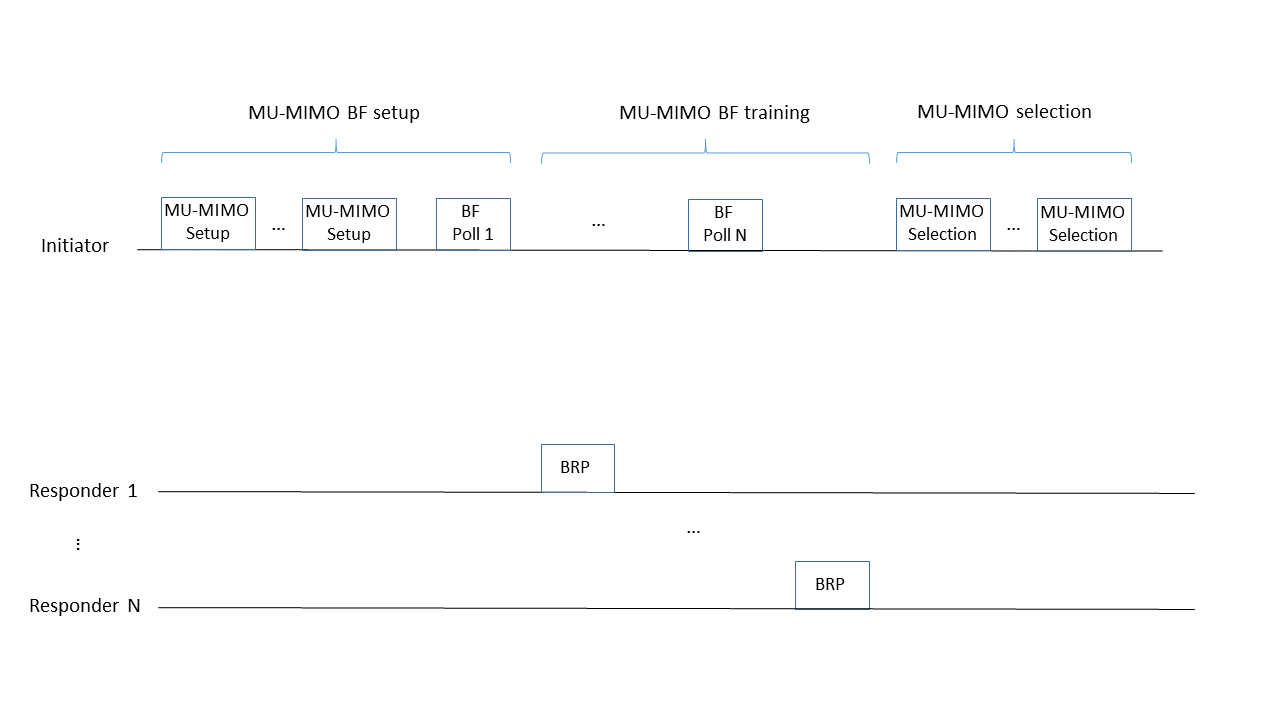 References:Training Protocols for DL MU-MIMO in 802.11ay (11-17-0419r1)Proposed Text Change in MU-MIMO SectionProposed Text Change in MU-MIMO SectionProposed Text Change in MU-MIMO SectionProposed Text Change in MU-MIMO SectionProposed Text Change in MU-MIMO SectionDate: 2017-05-09Date: 2017-05-09Date: 2017-05-09Date: 2017-05-09Date: 2017-05-09Author(s):Author(s):Author(s):Author(s):Author(s):NameAffiliationAddressPhoneemailDzevdan KapetanovicEricssondzevdan.kapetanovic@gmail.com